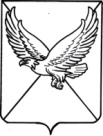 Совет  Первомайского сельского  поселенияЛенинградского районаР Е Ш Е Н И Еот 28.11.2022                                                                                                       № 42поселок  ПервомайскийО подведении итогов  конкурса на лучший орган территориального общественного самоуправления Первомайского сельского поселения Ленинградского района за  2022 годВ соответствии с постановлением Законодательного собрания Краснодарского края  от 28 февраля 2007 года № 2936-П  «О краевом конкурсе на звание  «Лучший орган территориально-общественного самоуправления», статьями 16,26 Устава Первомайского сельского поселения, Совет  Первомайского сельского поселения  Ленинградского района р е ш и л:1.Признать победителем конкурса на звание «Лучший  орган территориально-общественного самоуправления» за  2022  год – Квартальный комитет №2 поселка Первомайский  Первомайского сельского поселения Ленинградского района, руководителем которого является Троценко Светлана Юрьевна.2. Направить материалы  конкурса  на рассмотрение Совета муниципального образования Ленинградский район.3. Ходатайствовать перед главой муниципального образования Ленинградский район о  награждении за большой вклад в развитие  территориального общественного самоуправления  Первомайского сельского поселения Ленинградского района памятным знаком Законодательного собрания Краснодарского края «За активное участие в территориальном общественном самоуправлении» руководителя квартального комитета №2 поселка Первомайский Первомайского сельского поселения Ленинградского района Троценко Светлану Юрьевну.4. Контроль за выполнением настоящего решения  возложить на  комиссию Совета Первомайского сельского поселения по вопросам ЖКХ, транспорта, связи, строительства и социально-правовой политики (Нечипоренко А.Г.). 5. Решение вступает в силу со дня его подписания.Исполняющий обязанности главы Первомайского сельского поселенияЛенинградского  района					                   С.В.Пантелеева